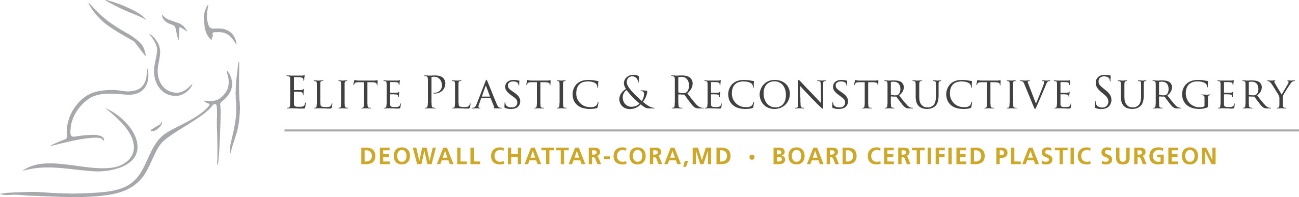                                1931 Rogers Road  •  San Antonio, TX 78251                                         Tel: 210-265-1924  •  Fax: 210-265-3387  •  www.eliteplasticmd.comBlefaroplastia (cirugía de párpados) Instrucciones postoperatoriasTenga en cuenta que fumar, el alcohol y las drogas recreativas o el uso de medicamentos no autorizados pueden provocar complicaciones y poner en peligro los resultados de su cirugía.Dieta: por favor, evite los alimentos salados, ya que puede empeorar la hinchazón. Reanuda tu dieta anterior.Ducharse: El día después del procedimiento, para bañarse, puede quitarse el apósito. Puedes bañarte y mojar la herida, pero no frotar.Actividad: Para ayudar a minimizar la hinchazón facial durante las próximas 72 horas, descanse cómodamente con la cabeza elevada por encima de los hombros. Evite esforzarse o levantar cualquier cosa en la que tenga que esforzarse (esto puede elevar su presión arterial y repentinamente causar sangrado). Pídale a alguien que lo ayude a levantarse de la cama e ir al baño durante el primer día o dos. No realice actividades extenuantes durante las siguientes 4 a 6 semanas después de la cirugía. Para minimizar el esfuerzo, evite agacharse o levantar objetos pesados ​​durante los primeros 5 a 7 días. Puede reanudar el ejercicio ligero o sus actividades normales después de su primera visita postoperatoria con su médico. Sin embargo, evite cualquier contacto con el sitio operatorio durante las primeras seis semanas después de la cirugía.Si usa lentes de contacto, debe esperar aproximadamente 5 días después de la cirugía antes de insertarlos. Esto permitirá que los ojos recuperen su función normal y la capacidad de lubricarse.Si es posible, dos o tres semanas después de la cirugía o hasta que su médico se lo indique, no use maquillaje en el sitio de la incisión.Para ayudar a minimizar la hinchazón y la incomodidad, mientras esté despierto, aplique compresas de hielo o compresas frías en el sitio quirúrgico cada 2 a 4 horas durante las primeras 72 horas después de la cirugía.Medicamentos: para el dolor, si no es alérgico a él, comience con Tylenol 650 mg según sea necesario cada cuatro horas. Si necesita algo más fuerte, use la receta para medicamentos para el dolor que le haya dado el Dr. Chattar Cora. Si toma el medicamento recetado para el dolor, no conduzca ni maneje maquinaria que pueda dañar a alguien. Tome los antibióticos recetados según las indicaciones.Si se le administra ungüento oftálmico y / o gotas para los ojos, aplique según las indicaciones de su médico. Si la pomada oftálmica entra en contacto con sus ojos, no se alarme si su visión se vuelve borrosa, esto es algo normal. Continúe esta atención hasta su visita postoperatoria con el Dr. Chattar-Cora.Todas las cicatrices nuevas tienden a oscurecerse cuando se exponen a la luz solar o camas de bronceado. Usar protector solar con un mínimo de SPF 15 durante los próximos 3 a 6 meses puede ayudar a evitar que las cicatrices se oscurezcan.Seguimiento: durante el horario laboral normal, de lunes a viernes de 900AM a 500PM, llame al 210-265-1924 para una cita que sea conveniente para usted. Si tiene algún cambio en su visión o dolor de cabeza severo o náuseas o vómitos, llame al 210-265-1924 de inmediato.